ESCUELA SECUNDARIA Y SUPERIOR N° 1“CESÁREO B. DE QUIRÓS”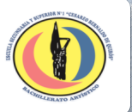 PROFESORADO EN ARTES VISUALESCURSO: 1° “A”ASIGNATURA: “Oralidad, lectura, escritura y TIC”PROFESORES: Evelyn LópezAlejandro PezzelatoCICLO LECTIVO 2017FUNDAMENTACIÓNDurante las últimas décadas se ha producido en todo el país un proceso de masificación del ingreso a la educación superior. Este proceso tiene como contraparte el riesgo de altas tasas de deserción, en particular por la variada formación académica de los estudiantes debido a sus diferentes trayectorias que están influidas por las diversas ofertas y realidades educativas de las escuelas secundarias. Las posibilidades de éxito de los estudiantes están vinculadas con múltiples factores. Entre ellos destaca la capacidad de aprender y utilizar las prácticas de comunicación oral, escrita y audiovisual tipificadas y reconocidas por la comunidad de aprendizaje, las cuales son, a la vez, herramientas privilegiadas de aprendizaje de los contenidos disciplinares. En la actualidad la sociedad se reestructura a partir de los cambios tecnológicos y comunicacionales. Esta reestructuración afecta todas las prácticas sociales, incluida la educación. La cultura de la imagen y de los multimedios influye en las formas de enseñar y aprender y, fundamentalmente, en la forma en que los adolescentes y jóvenes se acercan a la información, lo cual demanda que los docentes utilicen nuevas estrategias de enseñanza, más aún cuando en nuestro país la cultura digital es una prioridad en la educaciónPor este motivo, durante los últimos años se ha dado mayor importancia a la enseñanza de la lectura, la escritura y las Tecnologías de la Información y Comunicación (TIC) en educación superior. Se ha tomado conciencia de que la lectura, la escritura y la oralidad son prácticas fundamentales para el desarrollo de las capacidades de los alumnos de Nivel Superior como futuros profesionales, más allá de que su carrera esté o no directamente relacionada con el lenguaje verbal. El rol de las TIC ha sido revalorizado como herramienta para el desarrollo áulico de actividades, para el trabajo ubicuo fuera de la escuelay como herramienta para la confección de diferentes tipos de trabajos académicos y profesionales.Este Taller de Oralidad, Lectura, Escritura y TICplantea repasar y practicar nociones básicas respecto a las macrohabilidades lingüísticas ―lectura, escritura, habla y escucha─mediadas por las tecnologías para luego profundizar en el análisis y la producción de los distintos tipos de textos académicos (tanto escritos como orales y audiovisuales) que se trabajan en el profesorado así como también ciertos textos instrumentales propios del ámbito laboral. Se buscará que el estudiante pueda desarrollar las habilidades necesarias para utilizar herramientas tecnológicas que posibilitan el trabajo artístico en entornos digitales. Se propondrá el desarrollo de actividades bajo la forma de aula taller pero también el trabajo ubicuo mediante el aula virtual como herramienta favorecedora de consultas y producción por parte de los estudiantes.EXPECTATIVAS DE LOGROEn este espacio se intentará que el participante logre:Adquirir competencias básicas de expresión oral ante un auditorioParticipar de manera comprometida en todo lo desarrollado en claseDebatir y opinar siguiendo normas básicas del habla y la escuchaProducir en forma crítica y activa trabajos colaborativosUtilizar los medios de comunicación de manera adecuada a las diferentes necesidadesComprender y producir textos académicos (orales, escritos, audiovisuales) e instrumentalesAdquirir y utilizar recursos explicativos y argumentativos de manera adecuadaIncorporar las TIC a las diferentes situaciones comunicativas que se den en el aula, a los procesos de enseñanza y de aprendizajeSaber manejar diferentes programas digitales para la edición de imágenes y la presentación visualEmplear correctamente signos de puntuación, reglas ortográficas, normas de citadoRECORRIDOS POSIBLESUNIDAD I: Comunicación, lenguaje y TICLa comunicación: elementos y condicionantes. La lengua como sistema: nivel normativo, pragmático, gramatical y lenguajes comunicacionales. La comunicación en diferentes medios: mail, chat, foros, redes sociales, otras aplicaciones. Las Tecnologías de la Información y Comunicación. Sociedad de la información.BIBLIOGRAFÍAAvendaño, Fernando y Perrone, Adriana (2009). “La competencia discursiva/textual” y “El texto”Marín, Marta (2012). “La comunicación”Robinson, Ken. Educación en el siglo XXI. Nuevas necesidades ¿nuevos retos?Unidad II: Oralidad y LecturaEl lenguaje oral. Habla coloquial y lenguaje formal. Competencias del hablar y escuchar. Textos orales formales. La oralidad en el ámbito académico: coloquios, foros, debate, parcial oral.  Programas digitales para la producción oral. La lectura como práctica cultural. La lectura como proceso. Soportes, portadores y formatos. Leer en medios digitales; BIBLIOGRAFÍAAvendaño, Fernando y Perrone, Adriana (2012). “La lengua oral: características y variedades”.Avendaño, Fernando y Perrone, Adriana (2009). “Estrategias de comprensión y producción de textos orales y escritos”.Narvaja de Arnoux, Elvira (2011). “Texto, contexto y paratexto” y “La identificación del género discursivo”.Cassany, Daniel (2012). En_línea. Leer y escribir en la red.Perelman, Flora (2014). Herramientas para enseñar a leer y producir en medios digitales.Cano, Fernanda y Magadán, Cecilia (2013). “Clase 2. Lectura y escritura con TIC: problemáticas y desafíos” y “Clase 6. Lectura y escritura multimodales. Lengua y Literatura con TIC”. Unidad III: EscrituraLa escritura como práctica cultural. Escritura con TIC. La escritura compartida: el trabajo colaborativo en el aula y fuera de ella. La escritura en entornos  virtuales de enseñanza.El manejo de procesadores digitales de textos. BIBLIOGRAFÍAEquipo Especialización (2016). “Módulo Taller de escrituras. Clase 1.”Alvarado, Maite y Yeannoteguy, Alicia (1999). “La escritura y sus formas discursivas”.Sacristán, Gabriela. (2014). “Clase N° 1: ¿Qué es escribir? Seminario intensivo II”. Sacristán, Gabriela. (2014). “Clase N° 2: ¿Cómo escribir? Seminario intensivo II”. Cassany, Daniel (2017).  Reparar la escritura: didáctica de la corrección de lo escrito.UNIDAD IV: Los géneros académicosLas instancias específicas académicas y de evaluación o de intercambios comunicativos: registros de clases, parciales escritos y orales, coloquios integradores, entre otros. La escritura académica: estructura, registros y formatos de géneros discursivos(seminarios, ensayos, ponencias, artículos de investigación, monografías, resúmenes); lectura de seminarios, monografías e informes de investigación; consulta y cita bibliográficas. Derechos de autor: CreativeCommons; tipos de licencia; derechos intelectuales.La oralidad en el ámbito académico. La exposición oral argumentativa y explicativa: estrategias discursivas y planificación. Los soportes visuales, analógicos y digitales como herramientas de apoyo. Presentaciones visuales y audiovisuales con TIC: proceso de la comunicación visual; pautas para realizar presentaciones visuales y audiovisuales.BIBLIOGRAFÍAEquipo Especialización (2016). “Módulo Taller de escrituras. Clase 5. La escritura académica”.Alonso Silva, María y Nogueira, Sylvia. “Paratexto”. En Nogueira, Sylvia (2010).Sanjurjo, Liliana y Rodríguez, Julio (2013). “Otras investigaciones sobre el aula: el discurso”.España, Ana y Foresi, María. “Las prácticas y el desarrollo profesional ante las tecnologías de la información y de la comunicación”. En Sanjurjo, Liliana (2014). Botta, Mirta(2002). Tesis, monografías e informes. Nuevas normas y técnicas de investigación y redacción. Avendaño, Fernando y Perrone, Adriana (2012). “Usos y formas de la comunicación oral”Padilla, Constanza y otros (2011). Yo argumento. Taller de prácticas de comprensión y producción de textos argumentativos.Warley, Jorge. “La secuencia explicativa”. En Nogueira, Sylvia (2010).Luna, Raúl. Tuyo, mío, nuestro. Licencia de autor.UNIDAD V: TIC, Escritura y Normativa (transversal a las anteriores)Plataforma virtual del Instituto. Manejo de elementos: acceso, enviar archivos, participar de foros, cambiar datos, escritorio. Reflexiones sobre la lengua en uso.  La escritura y la gramática. La ortografía. Secuencias académicas: explicación, argumentación, narración. Correlación verbal, discurso referido directo e indirecto, niveles del relato. La enseñanza del discurso referido. Aspectos gramaticales:Concordancias morfológicas y sintácticas.BIBLIOGRAFÍAVarela, Irma y Pérez Moreno, Elena (2014). Nueva gramática para trabajar en el aula.Roth, Annie. “Entornos y en torno de la ortografía. Apostillas para escribir un artículo sobre la ortografía en la escritura de los textos académicos”. En Actis, Beatriz (2015).Koza, Walter y otros. “El sistema de la puntuación. Análisis del fenómeno y reflexiones en torno a su enseñanza-aprendizaje”. En Actis, Beatriz (2015).Mazza, Claudia. “Uso de los tiempos verbales”, “Polifonía: discurso de base y discurso citado. Estilo directo e indirecto” y “La separación en párrafos”. En Nogueira, Sylvia (2010).Toscano y García, Guiilermo y Nogueira, Sylvia. “El resumen”. En Nogueira, Sylvia (2010). Narvaja de Arnoux, Elvira (2011). “La identificación de secuencias textuales. Los textos académicos: entre la exposición y la argumentación”. ESTRATEGIASSe propondrán actividades de lectura de material específico sobre los temas abordados para generar instancias de reflexión y producción; estas serán tanto en forma escrita como oral y de manera individual y grupal. La metodología del taller promoverá que el alumno pueda incorporar significativamente los nuevos contenidos, siendo crítico y reflexivo de su propio proceso de aprendizaje. Las actividades se irán complejizando a medida que los temas vayan requiriendo mayor formalidad y se trabajará el error como punto de partida de nuevos aprendizajes. Se utilizaránlos recursos tecnológicos disponibles para la producción de textos tanto escritos, como orales y audiovisuales. Cada actividad tendrá un cierre mediante un debate grupal y toma de apuntes, para no solo valorizar el intercambio de experiencias como instancia enriquecedora de la práctica docente, sino también para facilitar las habilidades de escucha, habla y escritura.Además, se implementará el aprendizaje ubicuo para que los alumnos puedan realizar consultas y actividades en forma virtual más allá del horario escolar; esto, a su vez, será complementado por trabajos colaborativos a realizar en forma grupal en entornos virtuales de escritura.EVALUACIÓN Y ACREDITACIÓNLos criterios de evaluación serán:Cumplir con el régimen de asistencia que le competa según su situación particular.Cumplir con tareas extra-áulicas en forma colaborativa en la plataforma virtual en los tiempos estipulados. Elaborar un trabajo práctico en procesador de texto, sobre un tema en particular, en el cual deberá escribir un texto académico respetando las normativas y formas de la escritura propias de este géneroRealizar una defensa oral grupal en un coloquio final del trabajo con el apoyo de una presentación audiovisual.La acreditación y promoción del espacio curricular:Aprobar cada uno de los trabajos solicitados en la cátedra con una nota no inferior a 7 (siete)La nota final de la materia resultará del promedio de las notas de los trabajos prácticos más la defensa en el coloquio final.BIBLIOGRAFÍAActis, Beatriz (2015). Lectura, escritura y formación docente. Rosario: Homo Sapiens.Alvarado, Maite y Yeannoteguy, Alicia (1999).La escritura y sus formas discursivas. Buenos Aires: Eudeba.Avendaño, Fernando y Perrone, Adriana (2009). La didáctica del texto: estrategias para comprender y producir textos en el aula. Rosario: Homo Sapiens.Avendaño, Fernando y Perrone, Adriana (2012). El aula, un espacio para aprender a decir y a escuchar: estrategias y recursos. Rosario: Homo Sapiens.Botta, Mirta (2002). Tesis, monografías e informes. Nuevas normas y técnicas de investigación y redacción. Buenos Aires: Biblos.Cano, Fernanda y Magadán, Cecilia (2013). Lengua y Literatura con TIC. Especialización docente de nivel superior en educación y TIC. Buenos Aires: Ministerio de Educación de la Nación.Cassany, Daniel (2017).  Reparar la escritura: didáctica de la corrección de lo escrito. Buenos Aires: Centro de Publicaciones Educativas y Material Didáctico.Cassany, Daniel (2012). En_línea. Leer y escribir en la red. Barcelona: Anagrama.Castells, M. La era de la información. Madrid. Alianza Editorial. 1997Davini, María Cristina (2015). La formación en la práctica docente. Buenos Aires: Paidós.Equipo Especialización (2016). Módulo Taller de escrituras. Especialización en Enseñanza de Escritura y Literatura para la escuela secundaria. Buenos Aires: Ministerio de Educación y Deportes de la Nación.Kalantis, Mary y Cope, Bill (2009). “Aprendizaje ubicuo. Una agenda para la transformación educativa”. En Ubiquitous Learning. Exploring the anywhere/anytime possibilities for learning in the age of digital media.Marín, Marta (2012). Lingüística y enseñanza de la lengua. Buenos Aires: Aique.Narvaja de Arnoux, Elvira (2011). La lectura y la escritura en la Universidad. Buenos Aires: Eudeba.Nogueira, Sylvia (2010). Manual de lectura y escritura universitarias. Prácticas de taller. Buenos Aires: Biblos.Padilla, Constanza y otros (2011). Yo argumento. Taller de prácticas de comprensión y producción de textos argumentativos.Córdoba: Comunicarte.Perelman, Flora (2014). Herramientas para enseñar a leer y producir en medios digitales. Buenos Aires: Aique.Riestra, Dora (2014). Los géneros textuales en secuencias didácticas de Lengua y Literatura. Buenos Aires: Centro de Publicaciones Educativas.Sacristán, Gabriela. (2014). Seminario intensivo II. Especialización docente de nivel superior en educación y TIC. Buenos Aires: Ministerio de Educación de la Nación.Sanjurjo, Liliana (2014). Los dispositivos para la formación en las prácticas profesionales. Rosario: Homo Sapiens.Sanjurjo, Liliana y Rodríguez, Julio (2013). Volver a pensar la clase. Las formas básicas de enseñar. Rosario: Homo Sapiens.Varela, Irma y Pérez Moreno, Elena (2014). Nueva gramática para trabajar en el aula. Córdoba: Comunicarte.Páginas Web https://www.youtube.com/watch?v=L6MNTXi82GM   ROBINSON, Ken. Educación en el siglo XXI. Nuevas necesidades ¿nuevos retos?Audacity: http://www.audacityteam.org/Gimp: https://www.gimp.org/Creative Commons : https://creativecommons.org/Luna Raúl, Tuyo mio nuestro, común....https://es.slideshare.net/lalunaesmilugar/tuyo-mio-nuestro-comun-raul-lunaPlataforma: http://proartes.ers.infd.edu.ar/sitio/Evelyn LópezProf. de Ed. TecnológicaD.N.I.24594531Alejandro PezzelatoProf. en Lengua y Literatura y en HistoriaDNI 29341799